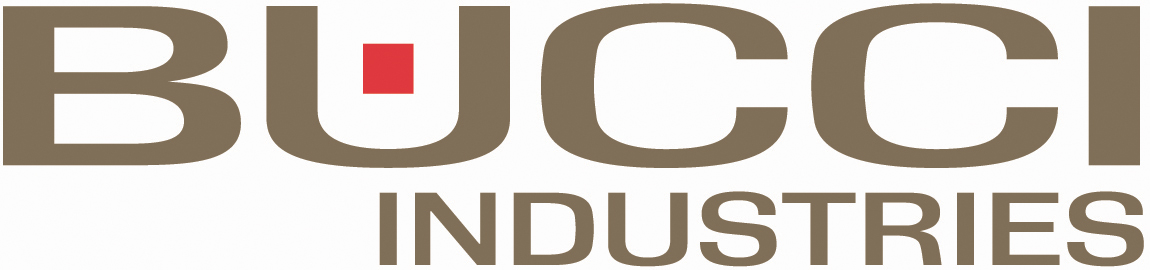 FOURNISSEUR DE VALEUR AJOUTEE			                          PERIPHERIQUES MACHINES – AUTOMATISATION & PROCESS - CONTROLEINFORMATION PRESSE24 juin 2020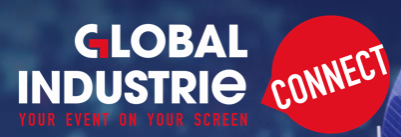 BUCCI Industries France participe à l’événement digital GLOBAL INDUSTRIE CONNECT Des rendez-vous en visio etun Webinar mardi 30 juin à 15hBUCCI Industries France participe à l’événement digital GLOBAL INDUSTRIE CONNECT qui se déroulera en ligne du mardi 30 juin au vendredi 3 juillet 2020. Une opportunité sans précédent dans l’industrie (les salons professionnels ayant été reportés ou annulés pour cause de pandémie) pour découvrir les solutions de la Division « Périphériques Machines » du Fournisseur de Valeur Ajoutée.Des rendez-vous en visio Un simple clic permettra d’échanger avec un spécialiste de la gamme des embarreurs automatiques IEMCA (leader mondial), des porte-outils Algra ou des systèmes de serrage Kitagawa. Sans oublier les « Applications spéciales », conçues et réalisées par BUCCI Industries France, qui font l’objet d’une demande croissante (systèmes d’aide au chargement, chargeurs/déchargeurs de barres ou lopins, gestion de barres profilées, robots d’usinage de pièces en fibre de carbone).De plus, les participants pourront découvrir, en avant-1ère, les dernières nouveautés annoncées il y a quelques mois :IEMCA : . La version UP de l’embarreur MAESTRO 80 no limits, destiné aux barres de 10 à 80 mm pour les tours à poupée fixe. La solution idéale pour les entreprises qui recherchent des performances élevées et une grande flexibilité.. Uniqa 42, machine compacte automatique « tout en un » pour obtenir des barres au diamètre le plus proche du guide-barres. ALGRA : le système innovant breveté Uni change de changement rapide d’outil sur tours fraiseurs. Ce système modulaire, contrairement aux autres solutions du marché, s’adresse à tous les porte-outils tournants du marché, quelle que soit la marque. Il permet des gains de temps conséquents lors des changements de séries et apporte beaucoup de confort et de flexibilité à l’opérateur.KITAGAWA : les nouveaux mandrins à changement rapide et le système Swift Klamp de bridage 5 axes pour centre d’usinage 3 axes ou sur machine 5 axes équipée d’un plateau diviseur. Ses avantages : le montage est simple, le changement d’outil se fait en 10 secondes maximum, le système est fiable car une vérification du serrage de la pièce est systématiquement effectuée via une pression pneumatique.Un Webinar « Usinage & Enlèvement de matière » mardi 30 juin à 15hDidier Bouvet, Directeur Général de BUCCI Industries France, interviendra lors d’un Webinar ayant pour thème « Usinage & Enlèvement de matière » mardi 30 juin à 15h. Les participants auront l’opportunité de découvrir l’étendue des solutions proposées par la filiale française du groupe italien BUCCI Industries avec un focus sur l’activité en fort développement « Applications spéciales ».Pour s’inscrire, il suffit de cliquer sur Webinar Usinage & Enlèvement de matière et pour les rendez-vous en visio, il faut simplement choisir un créneau horaire disponible (site www.global-industrie.com ou application My GI à télécharger).FINA propos de BUCCI INDUSTRIES FranceLa société BUCCI Industries France a été activée en 1996 –initialement sous le nom IEMCA France- par Didier Bouvet, afin de distribuer sur le marché français, les solutions de chargement/déchargement de machines-outils du fabricant italien IEMCA, présentes en France depuis 1968. Filiale du groupe italien BUCCI (plus de 1000 personnes et 188 M€ de Chiffre d’Affaires en 2019), fondé par Massimo BUCCI, actuel président, BUCCI Industries France est implantée à Cluses (Haute-Savoie), dans la vallée de l’Arve, berceau du décolletage. BUCCI Industries France distribue sur le marché français -et aussi en Belgique, Luxembourg, Maroc, Tunisie, Algérie- des solutions en Périphériques de machines-outils, Automatisation & Process, et Contrôle. A ce jour, les marques IEMCA, GIULIANI  et SINTECO (Italie - Groupe BUCCI) ainsi que KITAGAWA (Japon), BEST (Allemagne), ALGRA (Italie), VISICONTROL (Allemagne) et NIKON METROLOGY (Japon) sont distribuées. L'entreprise compte 60 personnes et réalise un chiffre d’affaires de plus de 20 M€ (2019). Avec un parc installé conséquent –plus de 8500 embarreurs- (100 000 au niveau mondial), BUCCI Industries France dispose d’un stock important de pièces détachées. Son organisation de ‘Fournisseur de Valeur Ajoutée’ au service des clients, implique de ne jamais être à plus de 4 heures de voiture d’un utilisateur. L’entreprise dispose de relais, au niveau international, pour accompagner le développement de ses clients. Centre de formation agréé, l’entreprise propose également des contrats de maintenance.Pour plus d’informations, veuillez contacter :Véronique AlbetAgence ComcordanceTel 03 85 21 33 96 - Mob 06 48 71 35 46veronique.albet@comcordance.fr